Объекты для осуществления образовательного процесса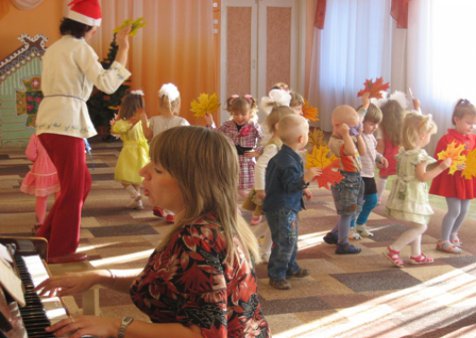 Музыкальный зал - 90 кв.мНовый музыкальный центр, видеопроектор, электропианино, фонотека, музыкальные дидактические игрушки.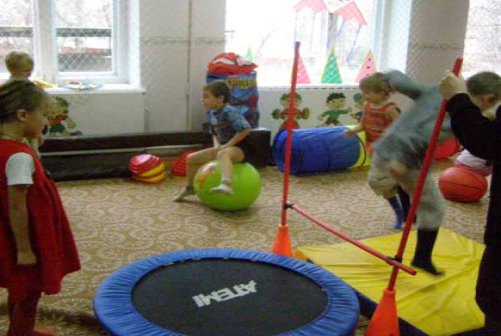 Спортивный зал - 60кв. м Оснащен игровым, спортивным  оборудованием(гимнастическая лестница, бум, гимнастические кольца, батут,тренажеры, лабиринты, мячи, обручи, гимнастические палки и др.)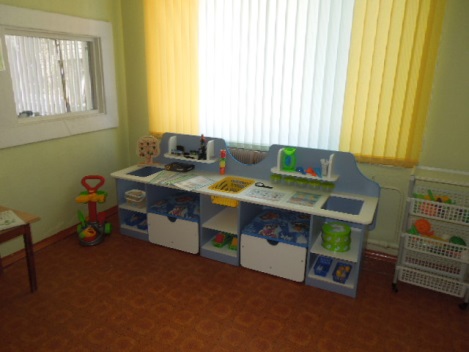 Экспериментальная лаборатория: приборы для экспериментирования, микроскоп, весы, и др, музей семян, камней.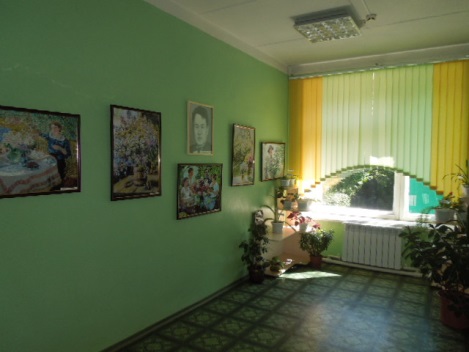 Картинная галерея Александра Михайловича Герасимова.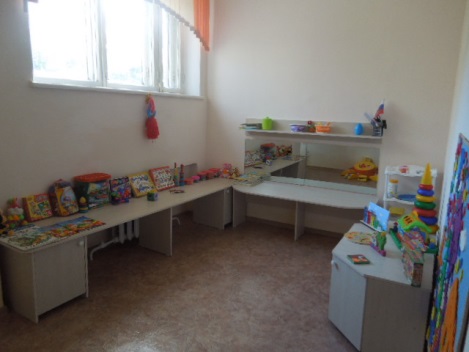 2 кабинета  учителя-логопедаОснащены зеркалами, методическими пособиями,играми для развития мелкой моторики, компьютером,развивающими играми.Кабинет педагога-психолога (в стадии оформления)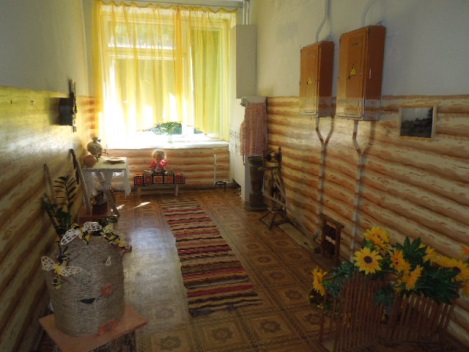 Музей «Русская изба»Групповые комнаты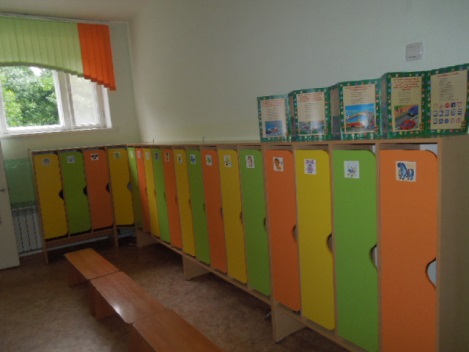 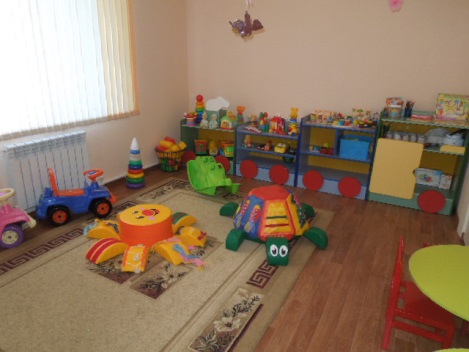 